Your recent request for information is replicated below, together with our response.Please provide the following:The most recent statistics concerning the number of police officer misconduct complaints you have received from the public and internally from staff. If able to can you please break these down into categories as to which the misconduct was.The information sought is held by Police Scotland, but I am refusing to provide it in terms of section 16(1) of the Act on the basis that the section 25(1) exemption applies:“Information which the applicant can reasonably obtain other than by requesting it […] is exempt information”.The information sought is publicly available at: SPA Complaints and Conduct Q3-23-24.pdfThis provides access to the quarterly reporting to the SPA Complaints and Conduct Committee.  The link above provides the most recent quarterly figures (Q3 2023/24) and provides a relevant breakdown of the complaint totals and allegation types.The previous policy that refrained two women from policing together in the public. Current policy regarding two women policing together in public. For ease Q2 and Q3 have been answered together;A search of all Police Scotland’s Standard Operating Procedures (SOPs), National Guidance and/or Policy documents (using general and key word searches along with manual searches of documents) has returned no previous or current policy that relates to two women from policing together in public.On that basis section 17 of the Act applies and I can confirm that the information sought is not held by Police Scotland.If you require any further assistance please contact us quoting the reference above.You can request a review of this response within the next 40 working days by email or by letter (Information Management - FOI, Police Scotland, Clyde Gateway, 2 French Street, Dalmarnock, G40 4EH).  Requests must include the reason for your dissatisfaction.If you remain dissatisfied following our review response, you can appeal to the Office of the Scottish Information Commissioner (OSIC) within 6 months - online, by email or by letter (OSIC, Kinburn Castle, Doubledykes Road, St Andrews, KY16 9DS).Following an OSIC appeal, you can appeal to the Court of Session on a point of law only. This response will be added to our Disclosure Log in seven days' time.Every effort has been taken to ensure our response is as accessible as possible. If you require this response to be provided in an alternative format, please let us know.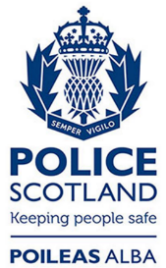 Freedom of Information ResponseOur reference:  FOI 24-0586Responded to:  xx March 2024